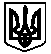 УкраїнаНевська  сільська  радаКремінського  району  Луганської  областіСьомого  скликанняЧотирнадцята    сесіяР І Ш Е Н Н Я   № 0715 червня  2017рікс. НевськеПро затвердження  містобудівної документації щодо розроблення плану зонування території (зонінгу) с. Невське, с. Новолюбівка  Кремінського району Луганської області        Розглянувши містобудівну документацію щодо розробки плану зонування території (зонінгу) с. Невське, с. Новолюбівка  Кремінського району Луганської області, керуючись ст.ст.12 та п.12 Перехідних положень Земельного кодексу України, ст.4;8;16;18 Закону України «Про регулювання містобудівної діяльності», ст.25;26 п.34;42 Закону України «Про місцеве самоврядування в Україні», сесія   Невської сільської радиВИРІШИЛА:Затвердити містобудівну документацію щодо розробки плану зонування території (зонінгу) с. Невське, с. Новолюбівка, розташованого на території   Невської сільської ради   Кремінського району Луганської області.Контроль за виконанням даного рішення покласти на постійно діючу комісію  Невська сільської ради з питань агропромислового комплексу, земельних відносин, соціального розвитку села, підприємництва, малого та середнього бізнесу, комунальної власності, використання природних ресурсів та екології.           Сільський голова                          В.В. Зозуля